DANE OSOBOWE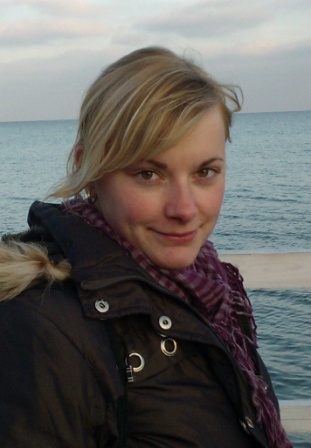 IMIĘ I NAZWISKO : Ewelina GustawskaDATA  URODZENIA : 05.07.1991r.MIEJSCE URODZENIA : WejherowoSTAN CYWILNY : MężatkaADRES :	84-230 Rumia   	ul. Torowa 1/42TELEFON : 537-438-810E-MAIL : ewelinuska15@wp.plWYKSZTAŁCENIEOBECNIE    Szkoła Policealna Cosinus - kierunek Kosmetyka.2010-2012 	Uzupełniające Liceum dla Dorosłych w Wejherowie.2008-2010 	Zasadnicza Szkoła Zawodowa w Rumi, Zawód-Sprzedawca.DOŚWIADCZENIE ZAWODOWE2012-2013	Zakład Mięsny „Zieliński”2012-2012    Drukarnia Caro.2011-2012 	AJG Systemy Bezpieczeństwa Sp. z o. o.2008-2010 	Praktyki zawodowe – sprzedawca w sklepie odzieżowym	Dom Handlowy JAKUBEK  w Wejherowie.DODATKOWE UMIEJĘTNOŚCIOtwartość.Obsługa kasy fiskalnej.Posiadam aktualne badania - książeczka Sanepid.Umiejętność pracy w zespole.Łatwo adaptuję się do nowych warunków.Potrafię planować swoją pracę i szybko podejmować decyzje.JĘZYKI OBCEJęzyk angielski	– podstawowy.ZAINTERESOWANIASport.Muzyka.Wyrażam zgodę na przetwarzanie moich danych osobowych w mojej ofercie pracy dla potrzeb niezbędnych  do realizacji procesu rekrutacji (zgodnie z Ustawą z dn.29.08.97 o Ochronie danych Osobowych Dz. U. nr 133 poz.883 z póz. zm.)